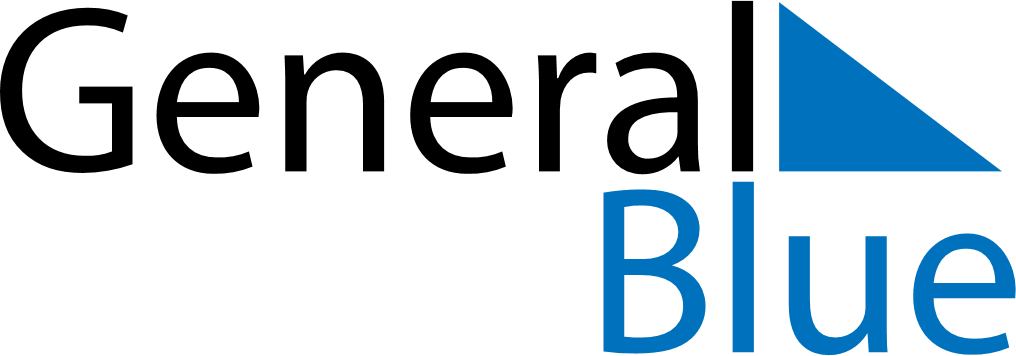 December 2024December 2024December 2024December 2024December 2024December 2024Howden, England, United KingdomHowden, England, United KingdomHowden, England, United KingdomHowden, England, United KingdomHowden, England, United KingdomHowden, England, United KingdomSunday Monday Tuesday Wednesday Thursday Friday Saturday 1 2 3 4 5 6 7 Sunrise: 7:57 AM Sunset: 3:47 PM Daylight: 7 hours and 49 minutes. Sunrise: 7:59 AM Sunset: 3:46 PM Daylight: 7 hours and 47 minutes. Sunrise: 8:00 AM Sunset: 3:45 PM Daylight: 7 hours and 44 minutes. Sunrise: 8:02 AM Sunset: 3:45 PM Daylight: 7 hours and 42 minutes. Sunrise: 8:03 AM Sunset: 3:44 PM Daylight: 7 hours and 40 minutes. Sunrise: 8:04 AM Sunset: 3:44 PM Daylight: 7 hours and 39 minutes. Sunrise: 8:06 AM Sunset: 3:43 PM Daylight: 7 hours and 37 minutes. 8 9 10 11 12 13 14 Sunrise: 8:07 AM Sunset: 3:43 PM Daylight: 7 hours and 35 minutes. Sunrise: 8:08 AM Sunset: 3:42 PM Daylight: 7 hours and 34 minutes. Sunrise: 8:09 AM Sunset: 3:42 PM Daylight: 7 hours and 32 minutes. Sunrise: 8:10 AM Sunset: 3:42 PM Daylight: 7 hours and 31 minutes. Sunrise: 8:11 AM Sunset: 3:42 PM Daylight: 7 hours and 30 minutes. Sunrise: 8:12 AM Sunset: 3:42 PM Daylight: 7 hours and 29 minutes. Sunrise: 8:13 AM Sunset: 3:42 PM Daylight: 7 hours and 28 minutes. 15 16 17 18 19 20 21 Sunrise: 8:14 AM Sunset: 3:42 PM Daylight: 7 hours and 27 minutes. Sunrise: 8:15 AM Sunset: 3:42 PM Daylight: 7 hours and 26 minutes. Sunrise: 8:16 AM Sunset: 3:42 PM Daylight: 7 hours and 26 minutes. Sunrise: 8:17 AM Sunset: 3:42 PM Daylight: 7 hours and 25 minutes. Sunrise: 8:17 AM Sunset: 3:43 PM Daylight: 7 hours and 25 minutes. Sunrise: 8:18 AM Sunset: 3:43 PM Daylight: 7 hours and 25 minutes. Sunrise: 8:18 AM Sunset: 3:44 PM Daylight: 7 hours and 25 minutes. 22 23 24 25 26 27 28 Sunrise: 8:19 AM Sunset: 3:44 PM Daylight: 7 hours and 25 minutes. Sunrise: 8:19 AM Sunset: 3:45 PM Daylight: 7 hours and 25 minutes. Sunrise: 8:20 AM Sunset: 3:45 PM Daylight: 7 hours and 25 minutes. Sunrise: 8:20 AM Sunset: 3:46 PM Daylight: 7 hours and 25 minutes. Sunrise: 8:20 AM Sunset: 3:47 PM Daylight: 7 hours and 26 minutes. Sunrise: 8:21 AM Sunset: 3:48 PM Daylight: 7 hours and 27 minutes. Sunrise: 8:21 AM Sunset: 3:48 PM Daylight: 7 hours and 27 minutes. 29 30 31 Sunrise: 8:21 AM Sunset: 3:49 PM Daylight: 7 hours and 28 minutes. Sunrise: 8:21 AM Sunset: 3:50 PM Daylight: 7 hours and 29 minutes. Sunrise: 8:21 AM Sunset: 3:51 PM Daylight: 7 hours and 30 minutes. 